ADOZIONE LIBRO DI TESTO A.S. ___________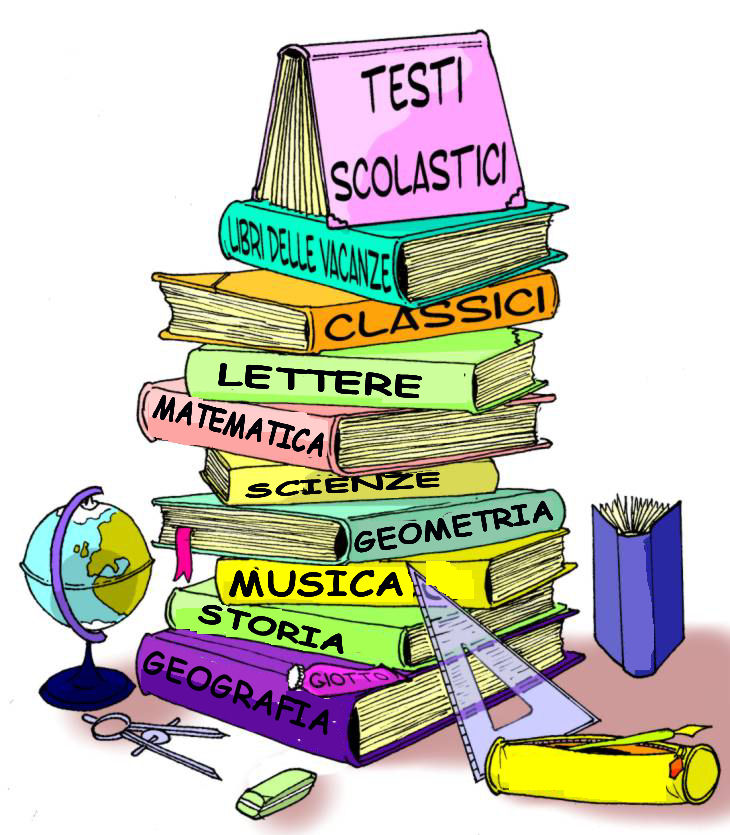 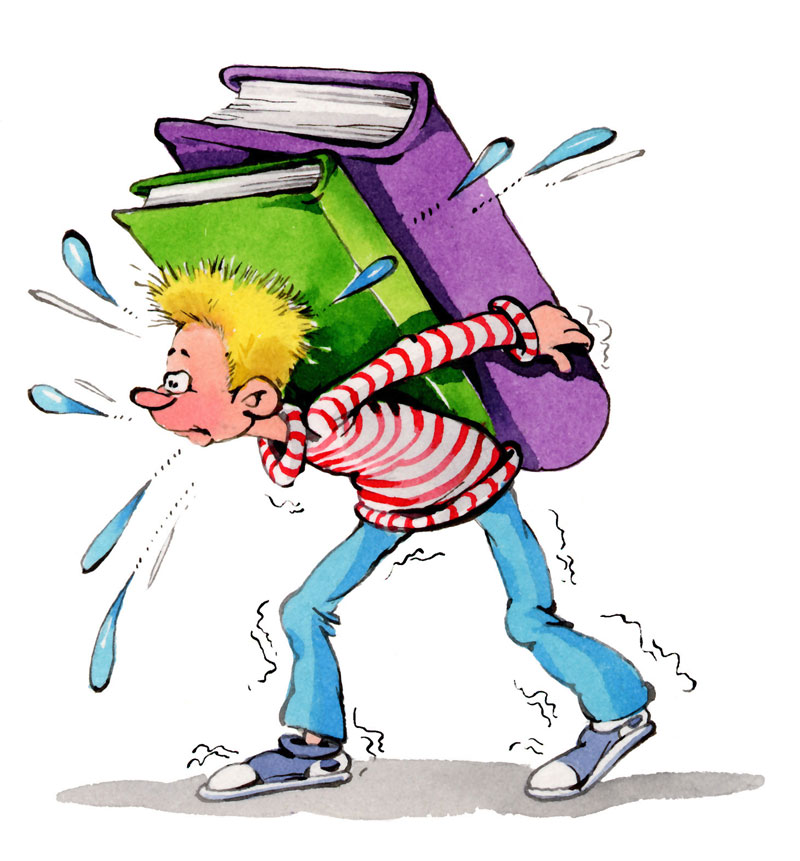 Scuola Primaria/ Secondaria di I gradoSede di ______________________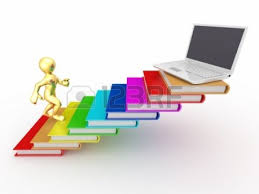 Classe______________________Disciplina__________________________Consiglio di classe_________________________________________________________________________________________________________________________________________________________________________________________________________________________________________________________________________________________________________________________________________________________________________________________________________________________LA DIRIGENTE SCOLASTICA_____________________________________________________			           Michela Antonia NAPOLITANOFirma autografa sostituita a mezzo stampa ai sensi______________________________________________________	        		           Dell’art. 3, comma 2 del decreto legislativo n. 39/1993Tra i numerosissimi testi pervenuti, gli insegnanti hanno selezionato i seguenti:LIBRO DI TESTO SCELTO Le caratteristiche del testo, che ne rendono opportuna la scelta in relazione agli obiettivi da perseguire, ai contenuti, alle competenze in uscita, ai contenuti del PTOF e, quindi, della Progettazione Curricolare, sono così riassumibili in relazione ai criteri pedagogici generali riportati dalla normativa vigenteRELAZIONE La presente relazione è stata redatta secondo gli indicatori riportati in tabella:N.B. La presente relazione va consegnata in segreteria in formato cartaceo 10 giorni prima del collegio dei docenti del mese di maggio.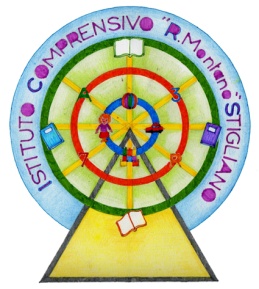 ISTITUTO COMPRENSIVO STATALE“R. Montano”Via Berardi, nr. 9  -  75018  STIGLIANO (Matera)Tel. 0835561210- Fax  0835/562929 con Sezioni Associate in Accettura, Aliano, Gorgoglione e Oliveto LucanoSITO: www.icstigliano.gov.it Email:  mtic81100r@istruzione.itCodice Fiscale 83000230777- PEC: mtic81100r@pec.istruzione.it  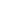 AUTORETITOLOCASA EDITRICEANNOCODICE123Organicità e presentazione della disciplinaCorrelazione tra argomenti trattati e reali possibilità di apprendimentoInterdipendenza tra stile espositivo ed età degli studentiCorretta impostazione sul piano scientifico ed epistemologico degli argomenti trattatiIdoneità a promuovere il senso della ricercaIdoneità a sollecitare l'acquisizione di un personale metodo di studioAttenzione ai contenuti formativi essenzialiNei testi non si rilevano stereotipi legati ai ruoli tradizionali dell'uomo e della donna.Nei testi non si rilevano stereotipi legati ai ruoli tradizionali dell'uomo e della donna.I testi non presentano elementi di pubblicità ingannevole. Rispondono ai parametri di snellezza e peso; hanno prezzi ministeriali.